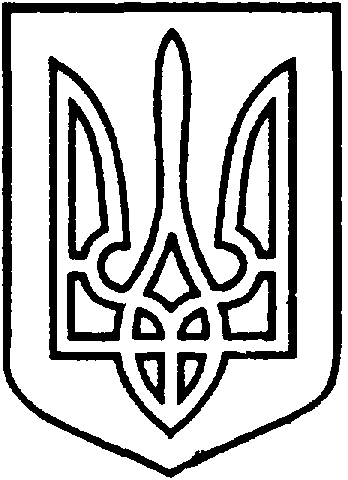 СЄВЄРОДОНЕЦЬКА МІСЬКА ВІЙСЬКОВО-ЦИВІЛЬНА АДМІНІСТРАЦІЯ  СЄВЄРОДОНЕЦЬКОГО РАЙОНУ  ЛУГАНСЬКОЇ  ОБЛАСТІРОЗПОРЯДЖЕННЯкерівника Сєвєродонецької міської  військово-цивільної адміністрації18 лютого 2022  року                                                                                  № 394Про затвердження протоколу засідання конкурсного комітету з визначення автомобільного перевізника на міських автобусних маршрутах загального користування м.Сєвєродонецьк, що відбувся 10.02.2022р.Керуючись ст.4 Закону України «Про військово-цивільні адміністрації», ст.43, ст.44 Закону України «Про автомобільний транспорт», п.49 Порядку проведення конкурсу з перевезення пасажирів на автобусному маршруті загального користування, затвердженого постановою Кабінету Міністрів України від 03.12.2008 № 1081 (зі змінами), зобов’язую:1. Затвердити  протокол засідання конкурсного комітету з визначення автомобільного перевізника на міських автобусних маршрутах загального користування м.Сєвєродонецьк, що відбувся 10.02.2022 р.2. Розпорядження  підлягає оприлюдненню.3. Контроль за виконанням даного розпорядження покладається на заступника керівника Сєвєродонецької міської військово-цивільної адміністрації Олега КУЗЬМІНОВА.Керівник Сєвєродонецької міськоївійськово-цивільної адміністрації  		                Олександр СТРЮК 